ОБЩИНСКИ СЪВЕТ – ДУЛОВО, ОБЛ. СИЛИСТРА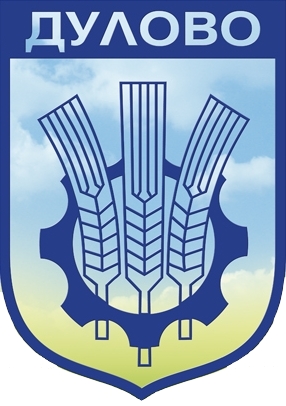 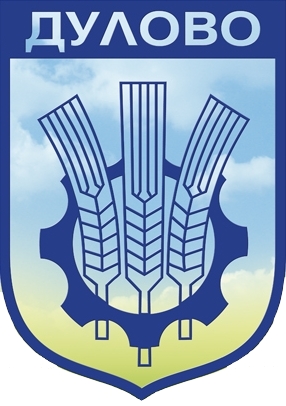 –––––––––––––––––––––––––––––––––––––––––––––––––––––––––––––––––ул. “Васил Левски” № 18                                                                         тел.: (0864) 2 31 00 7650  Дулово				                 	       e-mail: obs_dulovo@abv.bg   Р Е Ш Е Н И Е   № 56      от 27.02.2024 годиназа  утвърждаване броя на кметски наместници в община Дулово, във връзка с чл.25 от ПМС № 13/29.01.2024г.На основание чл. 21, ал. 1, т. 23 и ал. 2 от Закона за местното самоуправление и местната администрация, във връзка с чл. 25 от ПМС № 13/29.01.2024 година за изпълнението на държавния бюджет на Република България за 2024 година, Общински съвет-ДуловоРЕШИ:В съответствие със структурата и числеността на общинска администрация – Дулово, утвърждава 1 /един/ брой кметски наместник.Решението е прието на заседание на Общински съвет-Дулово, проведено на 27.02.2024 година, Протокол № 7,  т.1.1. от дневния ред, по Доклад   № 77/21.02.2024г.  и е подпечатано с официалния печат на Общински съвет-Дулово.Председателстващ: ………/п/…………………..                         /Нурхан Мухарем/ОБЩИНСКИ СЪВЕТ – ДУЛОВО, ОБЛ. СИЛИСТРА–––––––––––––––––––––––––––––––––––––––––––––––––––––––––––––––––ул. “Васил Левски” № 18                                                                         тел.: (0864) 2 31 00 7650  Дулово				                 	       e-mail: obs_dulovo@abv.bg   Р Е Ш Е Н И Е   № 57      от 27.02.2024 годиназа  определяне на пасищата и мерите за общо и индивидуално ползване  отобщински  поземлен фонд  за  2024 година, приемане на годишен план запаша и определяне на задълженията на общината и на ползвателите заподдържане на мерите и пасищатаНа основание чл.21, ал.1, т.8 и ал.2 от Закона за местното самоуправление и местната администрация, във връзка с чл.37о от Закона за собствеността и ползването на земеделските земи и чл.37и , ал.1, ал.4, ал.13 и ал.14 от ЗСПЗЗ, Общински съвет-ДуловоРЕШИ:І. Дава съгласие за предоставяне на мери и пасища от общинския поземлен фонд /ОПФ/ за индивидуално ползване (чрез отдаването им под наем) на собственици или ползватели на животновъдни обекти с пасищни селскостопански животни и за общо ползване за общоселските стада, както следва:Определя пасищата и мерите от ОПФ за индивидуално ползване, съгласно  Приложение  № 1 - Списък на пасищата и мерите за индивидуално ползване /неразделна част от решението/.Определя пасищата и мерите от ОПФ за общо ползване, съгласно Приложение   № 2- Списък на пасищата и мерите за общо ползване/неразделна част от решението/.Определя свободните общински пасища и мери за индивидуално ползване по имоти, съгласно Приложение № 3, за които да се сключват договори за наем за 2024 година/неразделна част от решението/.ІІ. Упълномощава Кмета на общината да сключва договори за индивидуално ползване на мери и пасища за срок от 5 (пет) години и договори за наем срок от 1 (една) година с желаещи да наемат пасища и мери със силно захрастяване, негодни за подпомагане по Схема за единно плащане на площ, срещу наем в размер на 2 (два) лв./ дка.Останалите свободни пасища, мери и ливади да се отдават под наем чрез търг за срок от една стопанска година само на собственици на пасищни селскостопански животни, регистрирани в Интегрираната информационна система на БАБХ.Останалите след провеждане на търга по т.1 свободни мери, пасища и ливади да се отдават под наем чрез търг за срок от една стопанска година на собственици на пасищни животни и на лица, които поемат задължението да ги поддържат в добро земеделско и екологично състояние, като търговете по т.1 и т.2 се проведат по реда на Закона за общинската собственост.Упълномощава Кмета на общината  на основани чл.24а, чл.5 от  Закона за собствеността и ползването на земеделските земи,  изтеклите договори за индивидуално ползване да се анексират за 5 години удължаване.	ІІІ. Приема правила за ползване на пасищата и мерите от Общинския поземлен фонд на община Дулово, съгласно Приложение   № 4 /неразделна част от решението/.	ІV. Приема Годишен план за паша за 2024 година съгласно Приложение №5/неразделна част от решението/.	 V. Определя годишна наемна цена за мери и пасища от общинския поземлен фонд за землищата на Община Дулово за индивидуално ползване за  2024 година в размер  9.00 лв.  /девет/ лева  на декар.	VІ.  Имотите за общо ползване да се ползват безплатно от всички собственици на животни, като пастирите в началото на всяки месец да съгласуват с кмета/кметския наместник на населеното място имотите, в които ще пашуват, за де се следи за редуване на парцелно ползване на общинските пасища и мери.	VІІ. Дава съгласие пасища и мери, стопанисвани от общината,  за които не се сключват договори да остават за общо ползване на жителите на съответното населено място.	VІІІ. Възлага на Кмета на община Дулово да извърши  всички действия и законосъобразно изпълнение на настоящото решение.Решението е прието на заседание на Общински съвет-Дулово, проведено на 27.02.2024 година, Протокол № 7,  т.1.2. от дневния ред, по Доклад   № 76/20.02.2024г.  и е подпечатано с официалния печат на Общински съвет-Дулово.Председателстващ: …………/п/………………..                         /Нурхан Мухарем/ОБЩИНСКИ СЪВЕТ – ДУЛОВО, ОБЛ. СИЛИСТРА–––––––––––––––––––––––––––––––––––––––––––––––––––––––––––––––––ул. “Васил Левски” № 18                                                                         тел.: (0864) 2 31 00 7650  Дулово				                 	       e-mail: obs_dulovo@abv.bg Р Е Ш Е Н И Е   № 58      от 27.02.2024 годиназа  предоставяне на общински имоти – полски пътища, включени в масиви за         ползване за стопанската 2023/2024 г. по реда на чл. 37в, ал.16  от ЗСПЗЗНа основание чл.21, ал.1, т.8 и ал.2 от Закона за местното самоуправление и местната администрация и чл. 37в, ал.16  от Закона за собствеността и ползването на земеделските земи, Общински съвет-ДуловоРЕШИ:Дава съгласие да се предоставят общински имоти-полски пътища, попадащи в масиви за ползване на ползвателите по сключени споразумения, за стопанската 2023/2024 година по цена в размер на средното годишно рентно плащане, както следва:2. Упълномощава кмета на община Дулово да сключи договори за наем по цена и размер на средното годишно рентно плащане за обработваема земеделска земя  за съответното землище. Решението е прието на заседание на Общински съвет-Дулово, проведено на 27.02.2024 година, Протокол № 7,  т.1.3. от дневния ред, по Доклад   № 69/14.02.2024г.  и е подпечатано с официалния печат на Общински съвет-Дулово.Председателстващ: ………/п/…………………..                         /Нурхан Мухарем/ОБЩИНСКИ СЪВЕТ – ДУЛОВО, ОБЛ. СИЛИСТРА–––––––––––––––––––––––––––––––––––––––––––––––––––––––––––––––––ул. “Васил Левски” № 18                                                                         тел.: (0864) 2 31 00 7650  Дулово				                 	       e-mail: obs_dulovo@abv.bg  Р Е Ш Е Н И Е   № 59      от 27.02.2024 годиназа  учредяване право на ползване за разполагане на пчелин върху част от имот с ид. № 57995.43.119  в с. ПравдаНа основание чл.21, ал.1, т.8 от Закона за местното самоуправление и местната администрация, чл.39, ал.3 от Закона за общинската собственост във връзка с чл.11, ал.2 от Закона за пчеларството, чл.69, ал.3, т.2, чл.71, ал.7 от Закона за горите, Общински съвет-ДуловоРЕШИ:1. Актуализира Годишната програма за управление и разпореждане с имоти общинска собственост за 2024 година, като я допълва в т.VIII с поземлен имот с идентификационен номер   57995.43.119, област Силистра, община Дулово, с. Правда, вид собственост публична общинска, вид територия „горска“, НТП  широколистна гора, площ 2 165 541 кв.м ( два милиона сто шестдесет и пет хиляди петстотин четиридесет и един), стар номер 000119. 2.Дава съгласие за учредяване на  безвъзмездно право на ползване  на Емел Т. Косева от с. Правда, община Дулово, за разполагане на пчелин, за срок от 10 (десет) години, върху част от имот публична общинска собственост, представляващ терен от 1 000 ( хиляда ) кв.м в отдел 170/1 от поземлен имот с идентификационен номер   57995.43.119, област Силистра, община Дулово, с. Правда, вид собственост - публична общинска, вид територия - горска, НТП - широколистна гора, целият имот 2165541 кв.м, стар номер 000119. (АОС № 6123 от 30.01.2024 година). Решението е прието на заседание на Общински съвет-Дулово, проведено на 27.02.2024 година, Протокол № 7,  т.1.4. от дневния ред, по Доклад   № 61/12.02.2024г.  и е подпечатано с официалния печат на Общински съвет-Дулово.Председателстващ: ………/п/…………………..                         /Нурхан Мухарем/ОБЩИНСКИ СЪВЕТ – ДУЛОВО, ОБЛ. СИЛИСТРА–––––––––––––––––––––––––––––––––––––––––––––––––––––––––––––––––ул. “Васил Левски” № 18                                                                         тел.: (0864) 2 31 00 7650  Дулово				                 	       e-mail: obs_dulovo@abv.bg  Р Е Ш Е Н И Е   № 60      от 27.02.2024 годиназа  разпореждане с имот - частна общинска собственост  порегулационния план на с. Яребица, общ. ДуловоНа основание чл. 21, ал.1 т.8 от ЗМСМА, чл.35, ал.3 от ЗОС и чл.30, ал.1 от Наредба № 2 за реда на придобиване, управление и разпореждане с общинското имущество на Община Дулово, Общински съвет-ДуловоРЕШИ:Да се извърши продажба на 1 471 кв.м. от следния недвижим имот на собствениците на законно построените сгради – Юмюхан С. Халил с ЕГН:60******** от с.Яребица, община Дулово и Фатмегюл Д. Ахмед с ЕГН:81********от с.Яребица, община Дулово:УПИ IX-324 (девети с планоснимачен номер триста двадесет и четири), в кв.30 (квартал тридесети) по регулационния план на с. Яребица, с обща площ 1471 (хиляда четиристотин седемдесет и един) кв. м., описан в АЧОС №1741/30.1.2020г., вписан в Служба по вписванията с вх. рег. №81/21.01.2020г., акт № 69, при пазарна цена в размер на 6 310,60 лв. без ДДС /шест хиляди триста и десет лева и шестдесет стотинки/ и данъчна оценка в размер на 6009,00 лв. /шест хиляди и девет лева/.На основание чл.41, ал.2 от Закона за общинската собственост приема  пазарната цена на имота, описана в  т. 1.Възлага на кмета на Община Дулово да извърши съответните процедурни действия по разпореждане с имота.Решението е прието на заседание на Общински съвет-Дулово, проведено на 27.02.2024 година, Протокол № 7,  т.1.5. от дневния ред, по Доклад   № 89/23.02.2024г.  и е подпечатано с официалния печат на Общински съвет-Дулово.Председателстващ: ………/п/…………………..                         /Нурхан Мухарем/ОБЩИНСКИ СЪВЕТ – ДУЛОВО, ОБЛ. СИЛИСТРА–––––––––––––––––––––––––––––––––––––––––––––––––––––––––––––––––ул. “Васил Левски” № 18                                                                         тел.: (0864) 2 31 00 7650  Дулово				                 	       e-mail: obs_dulovo@abv.bg  Р Е Ш Е Н И Е   № 61      от 27.02.2024 годиназа  учредяване на безвъзмездно право на ползване върху част от имот - публична общинска собственост по КК на гр. ДуловоНа основание чл. 21, ал. 1, т. 8 от Закона за местното самоуправление и местната администрация, чл. 7, ал. 2, изр. второ от Закона за общинската собственост във вр. с чл. 50, ал. 1 и ал. 2 от Закона за физическото възпитание и спорта за реда на придобиване, управление и разпореждане с общинското имущество на Община Дулово, Общински съвет-ДуловоРЕШИ:Да се учреди безвъзмездно право на ползване на Шахматен клуб “Робърт Фишер” гр. Дулово за срок от 3 (три) години на част имот - публична общинска собственост, с площ 84 кв.м. от подземния етаж на сградата на общинска администрация гр. Дулово с идентификатор 24030.501.1928.1 по кадастралната карта и кадастралните регистри на гр. Дулово, цялата със застроена площ от 1484 кв.м., находяща се в гр. Дулово, ул. „Васил Левски” № 18, описана в Акт за публична общинска собственост № 1949/06.12.2023 г., вписан в Служба по вписванията с вх. рег. № 1984/06.12.2023г., акт № 83, том 8. Приема пропуснати ползи в размер 937.44 лева на година.Възлага на кмета на Община Дулово да извърши съответните процедурни действия по разпореждане с имота.Решението е прието на заседание на Общински съвет-Дулово, проведено на 27.02.2024 година, Протокол № 7,  т.1.6. от дневния ред, по Доклад   № 90/23.02.2024г.  и е подпечатано с официалния печат на Общински съвет-Дулово.Председателстващ: ………/п/…………………..                         /Нурхан Мухарем/ОБЩИНСКИ СЪВЕТ – ДУЛОВО, ОБЛ. СИЛИСТРА–––––––––––––––––––––––––––––––––––––––––––––––––––––––––––––––––ул. “Васил Левски” № 18                                                                         тел.: (0864) 2 31 00 7650  Дулово				                 	       e-mail: obs_dulovo@abv.bg  Р Е Ш Е Н И Е   № 62      от 27.02.2024 годиназа  отдаване под наем на част от общински имот с ид.№53744.501.76  по КК на с. Орешене    На основание чл.21, ал.1, т.8 от  във връзка с чл. 14, ал.7 от Закона за общинската собственост, чл.15, ал.3 от Наредба № 2 за реда на придобиване, управление и разпореждане с общинското имущество на Община Дулово, Общински съвет-ДуловоРЕШИ:	Не приема решение по Докладна записка с вх. № 83/23.02.2024г. от инж. Невхис Мустафа-кмет на община Дулово, относно отдаване под наем на част от общински имот с ид.№53744.501.76  по КК на с. Орешене, поради недостигане на необходимия брой гласове /мнозинство повече от половината от общия брой на съветниците/. Решението е прието на заседание на Общински съвет-Дулово, проведено на 27.02.2024 година, Протокол № 7,  т.1.7. от дневния ред, по Доклад   № 83/23.02.2024г.  и е подпечатано с официалния печат на Общински съвет-Дулово.Председателстващ: ………/п/…………………..                         /Нурхан Мухарем/ОБЩИНСКИ СЪВЕТ – ДУЛОВО, ОБЛ. СИЛИСТРА–––––––––––––––––––––––––––––––––––––––––––––––––––––––––––––––––ул. “Васил Левски” № 18                                                                         тел.: (0864) 2 31 00 7650  Дулово				                 	       e-mail: obs_dulovo@abv.bg  Р Е Ш Е Н И Е   № 63      от 27.02.2024 годиназа  отдаване под наем на части от имоти - общинска собственост, находящи се в с. Овен, с. Вокил и с. Грънчарово, община ДуловоНа основание чл.21, ал.1, т.8 от  във връзка с чл. 14, ал.1 и ал.7 от Закона за общинската собственост, чл.17, ал.1 и чл.15, ал.3 от Наредба №2 за реда на придобиване, управление и разпореждане с общинското имущество на Община Дулово, Общински съвет-ДуловоРЕШИ:Дава съгласие да  се отдадат под наем за срок от 3 /три/ години, чрез провеждане на публичен явен търг, следните недвижими имоти:1.1. Част от имот публична общинска собственост – помещение в сградата на кметство с.Овен, находяща се в с.Овен, ул.“Първа“, с площ 12кв.м., описан в АПОС №902/12.03.2007г., кв.20, УПИ X – 167, по регулационния план на с.Овен, с предназначение – битови услуги /кабелна телевизия/, при първоначален годишен наем в размер на 184,32лв. без ДДС, депозит за участие в търга – 18,43лв., стъпка на наддаване 18,43лв. 1.2. Част от имот частна общинска собственост – помещение в сградата на  Читалище в с.Вокил, ул.“Витоша“, №65, с площ 15кв.м., описан в АЧОС №1541/18.03.2016г., кв.12, УПИ XII – общ., по регулационния план на с.Вокил, с предназначение – битови услуги /кабелна телевизия/, при първоначален годишен наем в размер на 230,40лв. без ДДС, депозит за участие в търга – 23,04лв., стъпка на наддаване 23,04лв. 1.3 Част от имот публична общинска собственост – помещение в сградата на кметство с.Гранчарово, с площ 10кв.м., кв.18, УПИ XIV – 111, по регулационния план на с.Гранчарово, описан в АПОС №345/08.06.2000г., с предназначение – битови услуги /кабелна телевизия/, при първоначален годишен наем в размер на 153,60лв. без ДДС, депозит за участие в търга – 15,36лв., стъпка на наддаване 15,36лв. Възлага на кмета на Община Дулово да извърши съответните процедурни действия по отдаването под наем на имотите, описани в т.1.Решението е прието на заседание на Общински съвет-Дулово, проведено на 27.02.2024 година, Протокол № 7,  т.1.8. от дневния ред, по Доклад   № 84/23.02.2024г.  и е подпечатано с официалния печат на Общински съвет-Дулово.Председателстващ: ………/п/…………………..                         /Нурхан Мухарем/ОБЩИНСКИ СЪВЕТ – ДУЛОВО, ОБЛ. СИЛИСТРА–––––––––––––––––––––––––––––––––––––––––––––––––––––––––––––––––ул. “Васил Левски” № 18                                                                         тел.: (0864) 2 31 00 7650  Дулово				                 	       e-mail: obs_dulovo@abv.bg  Р Е Ш Е Н И Е   № 64      от 27.02.2024 годиназа  отдаване под наем на  част от общински имот с ид.№24030.501.1928.1 по КК на гр. ДуловоНа основание чл.21, ал.1, т.8 от ЗМСМА, във връзка с чл.14, ал.7 от Закона за общинската собственост, чл.15, ал.3 от Наредба № 2 за реда на придобиване, управление и разпореждане с общинското имущество на Община Дулово, Общински съвет-ДуловоРЕШИ:Дава съгласие да се проведе публичен явен търг за отдаване под наем за срок от 5 /пет/ години на част от недвижим имот, представляващ коридор на първия етаж, с площ 1 /един/ кв.м., до стълбището, в сградата на общинска администрация Дулово, находяща се в гр. Дулово, ул. „Васил Левски” № 18, с ид.№24030.501.1928.1 по кадастралната карта на гр. Дулово, описан в АПОС №1949/06.12.2023г., с предназначение – поставяне на вендинг автомат  – за продажба на храни и напитки, при годишен наем в размер на 567,00лв. (петстотин шестдесет и седем лева) без  ДДС, депозит за участие в търга – 56,70лв., стъпка на наддаване -56,70лв. Възлага на кмета на Община Дулово да извърши съответните процедурни действия по отдаването под наем на имотите.Решението е прието на заседание на Общински съвет-Дулово, проведено на 27.02.2024 година, Протокол № 7,  т.1.9. от дневния ред, по Доклад   № 85/23.02.2024г.  и е подпечатано с официалния печат на Общински съвет-Дулово.Председателстващ: ………/п/…………………..                         /Нурхан Мухарем/ОБЩИНСКИ СЪВЕТ – ДУЛОВО, ОБЛ. СИЛИСТРА–––––––––––––––––––––––––––––––––––––––––––––––––––––––––––––––––ул. “Васил Левски” № 18                                                                         тел.: (0864) 2 31 00 7650  Дулово				                 	       e-mail: obs_dulovo@abv.bg   Р Е Ш Е Н И Е   № 65      от 27.02.2024 годиназа  отдаване под наем на части от имоти общинска собственост с ид.№24030.501.1947 и  №24030.501.1947 по КК на ДуловоНа основание чл.21, ал.1, т.8 от  във връзка с чл. 14, ал.7 от Закона за общинската собственост, чл.15, ал.3 от Наредба №2 за реда на придобиване, управление и разпореждане с общинското имущество на Община Дулово, Общински съвет-ДуловоРЕШИ:Дава съгласие да се отдаде под наем за срок от 3 /три/ години, чрез провеждане на публичен явен търг на следните недвижими имоти:Част от имот публична общинска собственост с площ 54кв.м., представляваща част от имот с ид.№24030.501.1947 по кадастралната карта на гр. Дулово, находящ се в гр. Дулово, бул.“Възраждане“ за поставяне на временно преместваемо съоръжение с ид.№24030.501.1947.4 с предназначение – сграда за обществено хранене, с АПОС №1520/17.09.2015г., при съседи имоти с номера: 24030.501.3297, 24030.501.799, 24030.501.3234, 24030.501.3216, 24030.501.1066, 24030.501.502, 24030.501.3209, 24030.501.3296, при първоначален годишен наем в размер на 1639,44лв. без ДДС, депозит за участие в търга – 163,94лв., стъпка на наддаване 163,94лв. Част от имот публична общинска собственост с площ 25кв.м., представляваща част от имот с ид.№24030.501.1947 по кадастралната карта на гр. Дулово, находящ се в гр. Дулово, бул.“Възраждане“, за поставяне на временно преместваемо съоръжение с ид.№24030.501.1947.7 с предназначение – книжарница, с АПОС №1520/17.09.2015г., при съседи имоти с номера: 24030.501.3297, 24030.501.799, 24030.501.3234, 24030.501.3216, 24030.501.1066, 24030.501.502, 24030.501.3209, 24030.501.3296, при първоначален годишен наем в размер на 759,00лв. без ДДС, депозит за участие в търга – 75,90лв., стъпка на наддаване 75,90лв. Възлага на кмета на Община Дулово да извърши съответните процедурни действия по отдаването под наем на имотите, описани в т.1.Решението е прието на заседание на Общински съвет-Дулово, проведено на 27.02.2024 година, Протокол № 7,  т.1.10. от дневния ред, по Доклад   № 86/23.02.2024г.  и е подпечатано с официалния печат на Общински съвет-Дулово.Председателстващ: ………/п/…………………..                         /Нурхан Мухарем/ОБЩИНСКИ СЪВЕТ – ДУЛОВО, ОБЛ. СИЛИСТРА–––––––––––––––––––––––––––––––––––––––––––––––––––––––––––––––––ул. “Васил Левски” № 18                                                                         тел.: (0864) 2 31 00 7650  Дулово				                 	       e-mail: obs_dulovo@abv.bg  Р Е Ш Е Н И Е   № 66      от 27.02.2024 годиназа  отдаване под наем на части от общински имоти с ид.№24030.501.1927, .№24030.501.1926, 24030.501.194 по КК на гр. ДуловоНа основание чл.21, ал.1, т.8 от  във връзка с чл. 14, ал.7 от Закона за общинската собственост, чл.15, ал.3 от Наредба № 2 за реда на придобиване, управление и разпореждане с общинското имущество  на Община Дулово, Общински съвет-ДуловоРЕШИ:Дава съгласие да се отдадат под наем за срок от 3 /три/ години, чрез провеждане на публичен явен търг  следните недвижими имоти:Част от имот публична общинска собственост с площ 51кв.м., представляваща част от имот с ид.№24030.501.1927 по кадастралната карта на гр. Дулово, находящ се в гр. Дулово, за поставяне на временно преместваемо съоръжение с ид.№24030.501.1927.1 с предназначение – продажба на промишлени стоки, с АПОС №1926/07.06.2023г., при съседи имоти с номера: 24030.501.711, 24030.501.712, 24030.501.2105, 24030.501.2106, 24030.501.701, 24030.501.1923, при първоначален годишен наем в размер на 3 072,22лв. без ДДС, депозит за участие в търга – 307,22лв., стъпка на наддаване 307,22лв. Част от имот публична общинска собственост – 20кв.м., за поставяне на временно преместваемо съоръжение, с предназначение – павилион за закуски, в поземлен имот с ид.№24030.501.1926 по кадастралната карта на гр. Дулово, с предназначение „За обществен селищен парк, градина, гр. Дулово, ул. „Васил Левски“, с АПОС №1456/14.05.2014г., при съседи имоти с номера: 24030.501.1925, 24030.501.702, 24030.501.3234, 24030.501.3382, при първоначален годишен наем в размер на 900,00лв. без ДДС, депозит за участие в търга – 90,00лв., стъпка на наддаване - 90,00лв. Част от имот публична общинска собственост с площ 66кв.м., представляваща част от имот с ид.№24030.501.1947 по кадастралната карта на гр. Дулово, находящ се вгр. Дулово, бул.“Възраждане“ за поставяне на временно преместваемо съоръжение с ид.№24030.501.1947.12 с предназначение – за производство и търговия със сладкарски изделия, с АПОС №1520/17.09.2015г., при съседи имоти с номера: 24030.501.3297, 24030.501.799, 24030.501.3234, 24030.501.3216, 24030.501.1066, 24030.501.502, 24030.501.3209, 24030.501.3296,  с първоначален годишен наем в размер на 2003,76лв. без ДДС, депозит за участие в търга – 200,38лв., стъпка на наддаване 200,38лв. Възлага на кмета на Община Дулово да извърши съответните процедурни действия по отдаването под наем на имотите.Решението е прието на заседание на Общински съвет-Дулово, проведено на 27.02.2024 година, Протокол № 7,  т.1.11. от дневния ред, по Доклад   № 87/23.02.2024г.  и е подпечатано с официалния печат на Общински съвет-Дулово.Председателстващ: ………/п/…………………..                         /Нурхан Мухарем/ОБЩИНСКИ СЪВЕТ – ДУЛОВО, ОБЛ. СИЛИСТРА–––––––––––––––––––––––––––––––––––––––––––––––––––––––––––––––––ул. “Васил Левски” № 18                                                                         тел.: (0864) 2 31 00 7650  Дулово				                 	       e-mail: obs_dulovo@abv.bg  Р Е Ш Е Н И Е   № 67      от 27.02.2024 годиназа  отдаване под наем на част от общински имот с ид.№81966.500.1041по КК на с. ЧерникНа основание чл.21, ал.1, т.8 от  във връзка с чл. 14, ал.1 от Закона за общинската собственост, чл.17, ал.1 от Наредба № 2 за реда на придобиване, управление и разпореждане с общинското имущество  на Община Дулово, Общински съвет-ДуловоРЕШИ:Дава съгласие да се отдаде под наем за срок от 3 /три/ години, чрез провеждане на публичен явен търг на част от имот-частна общинска собственост с ид.№81966.500.1041 по кадастралната карта на с.Черник, находящ се в с.Черник, ул. „Шести май“, с отдаваема под наем площ от 40кв.м., за поставяне на преместваемо съоръжение с предназначение – битови услуги (ремонт на ел. уреди), АЧОС №1950/12.12.2023г., с обща площ на имота 2 115кв.м., с граници на имота: ПИ 81966.500.203, ПИ 81966.50.232, ПИ 81966.500.1049, ПИ 81966.500.1047, ПИ 81966.500.910, ПИ 81966.500.201, при първоначален годишен наем в размер на 1 214,40лв. без ДДС, депозит за участие в търга – 121,44лв., стъпка на наддаване- 121,44лв. Възлага на кмета на Община Дулово да извърши съответните процедурни действия по отдаването под наем на имотите.Решението е прието на заседание на Общински съвет-Дулово, проведено на 27.02.2024 година, Протокол № 7,  т.1.12. от дневния ред, по Доклад   № 88/23.02.2024г.  и е подпечатано с официалния печат на Общински съвет-Дулово.Председателстващ: ………/п/…………………..                         /Нурхан Мухарем/ОБЩИНСКИ СЪВЕТ – ДУЛОВО, ОБЛ. СИЛИСТРА–––––––––––––––––––––––––––––––––––––––––––––––––––––––––––––––––ул. “Васил Левски” № 18                                                                         тел.: (0864) 2 31 00 7650  Дулово				                 	       e-mail: obs_dulovo@abv.bg  Р Е Ш Е Н И Е   № 68      от 27.02.2024 годиназа  отпускане на еднократна финансова помощНа основание чл. 21, ал.1, т.23 от Закона за местното самоуправление и местната администрация, Общински съвет - Дулово РЕШИ:Отпуска еднократна финансова помощ на лицето Силвия О. Ангелова, с адрес: гр. Дулово, общ. Дулово от бюджета на общината, § 42-14 „Обезщетения и помощи с решение на ОбС” в размер на 1 000 лв. /хиляда лева/   за подпомагане на извършени разходи за транспортиране на тленните останки на съпруга й до мястото на погребение.Упълномощава кмета на община Дулово да изпълни всички правни и фактически действия по привеждане в изпълнение на настоящото решение.Решението е прието на заседание на Общински съвет-Дулово, проведено на 27.02.2024 година, Протокол № 7,  т.2. от дневния ред, по Заявление с вх.№ 44/24.01.2024г.  и е подпечатано с официалния печат на Общински съвет-Дулово.Председателстващ: ………/п/…………………..                         /Нурхан Мухарем/№ по редЗемлищеЗаявления/бр./Средно годишно рентно плащане за 2022 година, определено през януари 2023 г.лв./дка.1.с. Скала1712.с. Водно7773.с. Прохлада4894.с. Черник684